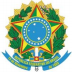 UNIVERSIDADE FEDERAL DO ESPÍRITO SANTOCENTRO DE ARTESDEPARTAMENTO DE COMUNICAÇÃO SOCIALProf. Jorge Arturo Villena MedranoPlano de EnsinoPlano de EnsinoPlano de EnsinoPlano de EnsinoPlano de EnsinoUniversidade Federal do Espírito SantoUniversidade Federal do Espírito SantoUniversidade Federal do Espírito SantoCampus GoiabeirasCampus GoiabeirasCurso: JornalismoCurso: JornalismoCurso: JornalismoCurso: JornalismoCurso: JornalismoDepartamento Responsável: Comunicação SocialDepartamento Responsável: Comunicação SocialDepartamento Responsável: Comunicação SocialDepartamento Responsável: Comunicação SocialDepartamento Responsável: Comunicação SocialData de Aprovação (Art. nº91): Data de Aprovação (Art. nº91): Data de Aprovação (Art. nº91): Data de Aprovação (Art. nº91): Data de Aprovação (Art. nº91): Docente Responsável: Jorge Arturo Villena MedranoDocente Responsável: Jorge Arturo Villena MedranoDocente Responsável: Jorge Arturo Villena MedranoDocente Responsável: Jorge Arturo Villena MedranoDocente Responsável: Jorge Arturo Villena MedranoQualificação/link para o Currículo Lattes: http://lattes.cnpq.br/6798337709225688Qualificação/link para o Currículo Lattes: http://lattes.cnpq.br/6798337709225688Qualificação/link para o Currículo Lattes: http://lattes.cnpq.br/6798337709225688Qualificação/link para o Currículo Lattes: http://lattes.cnpq.br/6798337709225688Qualificação/link para o Currículo Lattes: http://lattes.cnpq.br/6798337709225688Disciplina: Laboratório de Jornalismo Eletrônico: RadiojornalismoDisciplina: Laboratório de Jornalismo Eletrônico: RadiojornalismoCódigo: COS 04837Código: COS 04837Código: COS 04837Pré-requisito: COS04833 - TEORIAS E PRÁTICAS JORNALÍSTICAS PARA MEIOS ELETRÔNICOS - RADIOJORNALISMOCarga Horária Semestral: 60hCarga Horária Semestral: 60hCarga Horária Semestral: 60hCréditos: 04Distribuição da Carga Horária SemestralDistribuição da Carga Horária SemestralDistribuição da Carga Horária SemestralDistribuição da Carga Horária SemestralCréditos: 04TeóricaExercício Exercício LaboratórioCréditos: 0460hEMENTAEMENTAEMENTAEMENTAEMENTAEdição de um rádio-jornal com periodicidade semanal.Edição de um rádio-jornal com periodicidade semanal.Edição de um rádio-jornal com periodicidade semanal.Edição de um rádio-jornal com periodicidade semanal.Edição de um rádio-jornal com periodicidade semanal.OBJETIVOSOBJETIVOSOBJETIVOSOBJETIVOSOBJETIVOSObjetivo principal: Produzir conteúdo radiofônico de caráter jornalístico. Objetivos Específicos: Capacitar os alunos para tarefas como redação, apuração, edição e gravação de conteúdos jornalísticos para rádio.Discutir a produção jornalística em rádio.Oferecer formação intermediária para a produção de conteúdos sonoros e radiofônicos.Objetivo principal: Produzir conteúdo radiofônico de caráter jornalístico. Objetivos Específicos: Capacitar os alunos para tarefas como redação, apuração, edição e gravação de conteúdos jornalísticos para rádio.Discutir a produção jornalística em rádio.Oferecer formação intermediária para a produção de conteúdos sonoros e radiofônicos.Objetivo principal: Produzir conteúdo radiofônico de caráter jornalístico. Objetivos Específicos: Capacitar os alunos para tarefas como redação, apuração, edição e gravação de conteúdos jornalísticos para rádio.Discutir a produção jornalística em rádio.Oferecer formação intermediária para a produção de conteúdos sonoros e radiofônicos.Objetivo principal: Produzir conteúdo radiofônico de caráter jornalístico. Objetivos Específicos: Capacitar os alunos para tarefas como redação, apuração, edição e gravação de conteúdos jornalísticos para rádio.Discutir a produção jornalística em rádio.Oferecer formação intermediária para a produção de conteúdos sonoros e radiofônicos.Objetivo principal: Produzir conteúdo radiofônico de caráter jornalístico. Objetivos Específicos: Capacitar os alunos para tarefas como redação, apuração, edição e gravação de conteúdos jornalísticos para rádio.Discutir a produção jornalística em rádio.Oferecer formação intermediária para a produção de conteúdos sonoros e radiofônicos.CONTEÚDO PROGRAMÁTICO1. As ferramentas de gravação, edição e mixagem de rádio; 2. Definição de perfil editorial do quadro jornalístico a ser desenvolvido; 3. Prática laboratorial e produção de conteúdo jornalístico radiofônicoCONTEÚDO PROGRAMÁTICO1. As ferramentas de gravação, edição e mixagem de rádio; 2. Definição de perfil editorial do quadro jornalístico a ser desenvolvido; 3. Prática laboratorial e produção de conteúdo jornalístico radiofônicoCONTEÚDO PROGRAMÁTICO1. As ferramentas de gravação, edição e mixagem de rádio; 2. Definição de perfil editorial do quadro jornalístico a ser desenvolvido; 3. Prática laboratorial e produção de conteúdo jornalístico radiofônicoCONTEÚDO PROGRAMÁTICO1. As ferramentas de gravação, edição e mixagem de rádio; 2. Definição de perfil editorial do quadro jornalístico a ser desenvolvido; 3. Prática laboratorial e produção de conteúdo jornalístico radiofônicoCONTEÚDO PROGRAMÁTICO1. As ferramentas de gravação, edição e mixagem de rádio; 2. Definição de perfil editorial do quadro jornalístico a ser desenvolvido; 3. Prática laboratorial e produção de conteúdo jornalístico radiofônicoBIBLIOGRAFIA BÁSICAFERRARETTO, Luiz Artur. Rádio: Teoria e Prática. São Paulo: Summus Editorial, 2014.MCLEISH, Robert. Produção de rádio. São Paulo: Summus, 2001.ROBERTS-BRESLIN, Jan. Produção de Imagem e Som. Rio de Janeiro: Elsevier, 2009.BIBLIOGRAFIA COMPLEMENTARBARBEIRO, Heródoto. Manual de Radiojornalismo. São Paulo: Campus, 2007. PRADO, E. Estrutura da informação radiofônica. São Paulo: Summus, 1989. SOUSA, Jorge Pedro. Construindo uma teoria do jornalismo. Universidade Fernando Pessoa: Lisboa, 2007.OBSERVAÇÃO – BIBLIOGRAFIA DIGITALFALCIANO, Flávio; HUPFER, Maria Luisa; VASQUES, Rúbia de Oliveira, et.al, Manual de Radiojornalismo, Faculdade de Jornalismo e Relações Públicas, UMESP, 2002. https://www.academia.edu/22042969FIGUEIREDO Mário, SELEMANGY, Abubacar, (Comp.), Produção de Programas em Rádio Comunitária: Manual de Apoio, UNDP-UNESCO, Projecto de Desenvolvimento dos Media UNESCO/PNUD MOZ 01003, dezembro 2003.http://www.mediamoz.com/CR/crmanuals/ProdProgManApoio.pdfORTWIANO, Gisela Swetlana. Radiojornalismo no Brasil: fragmentos de históriahttp://www.usp.br/revistausp/56/10-gisela.pdf.METODOLOGIA E RECURSOSModelo HíbridoEnsino RemotoUtilização do Google Classroom. Aulas expositivas, debates virtuais a partir de textos selecionados; encaminhamento de links de vídeos, documentários e filmes disponíveis na Internet. Seguiremos a seguinte estrutura de horários:Todos os dias da aula on-line até às 07h45 serão postados materiais e arquivos na sala virtual.O momento de encontro síncrono será organizado para atender aos grupos de alunos para preparar e orientar as produções radiofônicas a partir das 09h nos dias de aula. Todos esses encontros serão mediatizados pela Sala do Google Meet da disciplina.A carga horária entre atividades previstas como síncronas e assíncronas será: 50% de atividades assíncronas (30 horas) e 50% atividades síncronas (30 horas).Recursos: Utilização do Google Classroom. Nele disponibilizaremos arquivos diversos.Link do convite: https://classroom.google.com/c/NDIyNTkwODY4ODc0?cjc=tf36rctLink do Meet no Google Sala de Aula: https://meet.google.com/rkg-tdzg-fxi Prática presencialUtilização de sala de alua para trabalho presencial e utilização do estúdio de gravação. Os alunos serão organizados em grupos de trabalho para a produção, apresentação e gravação do rádio jornal. A sala de aula 201 será onde serão realizadas as reuniões dos grupos para preparar as pautas e roteiros, em horários estabelecidos, mantendo todas as medidas de biossegurança.Quando as pautas estiverem prontas, será organizada a ordem de gravação e produção no estúdio de gravação.CRITÉRIOS/ PROCESSO DE AVALIAÇÃO DA APRENDIZAGEMCada grupo de alunos deverão produzir ao longo do semestre:- 4 grandes reportagens jornalísticas de 20 minutos. A produção será realizada em grupos de 5 ou 6 alunos.CRONOGRAMAAula Dia Conteúdo1 03/11 Apresentação da disciplina, dos alunos e acordo sobre datas e tarefas.  Apresentação do cronograma. Apresentação do programa que veiculará as produções dos alunos.2 10/11 Organização dos grupos, pautas e discussão dos formatos e quadros em que os alunos participarão.3 17/11 Revisão das técnicas de rádiojornalismo.4 24/11 Ferramentas digitais de gravação e edição de som. Capacitação no uso de microfones, gravadores e softwares de edição.5 01/12 Práticas laboratoriais para produção de conteúdo. Por grupos. Reunião de pauta, com organização do fluxo de produção. 6 08/12Práticas laboratoriais para produção de conteúdo. Por grupos. Reunião de pauta, com organização do fluxo de produção. 7 15/12Práticas laboratoriais para produção de conteúdo. Por grupos. Reunião de pauta, com organização do fluxo de produção. Entrega primeira grande reportagem.8 26/01 Práticas laboratoriais para produção de conteúdo. Por grupos. Reunião de pauta, com organização do fluxo de produção. 9 02/02 Práticas laboratoriais para produção de conteúdo. Por grupos. Reunião de pauta, com organização do fluxo de produção. 10 09/02 Práticas laboratoriais para produção de conteúdo. Por grupos. Reunião de pauta, com organização do fluxo de produção. Entrega segunda grande reportagem.11 16/02Práticas laboratoriais para produção de conteúdo. Por grupos. Reunião de pauta, com organização do fluxo de produção. 12 23/02Práticas laboratoriais para produção de conteúdo. Por grupos. Reunião de pauta, com organização do fluxo de produção. 13 09/03 Práticas laboratoriais para produção de conteúdo. Por grupos. Reunião de pauta, com organização do fluxo de produção. Entrega terceira grande reportagem.14 16/03Práticas laboratoriais para produção de conteúdo. Por grupos. Reunião de pauta, com organização do fluxo de produção. 15 23/03Práticas laboratoriais para produção de conteúdo. Por grupos. Reunião de pauta, com organização do fluxo de produção. Entrega quarta grande reportagem.